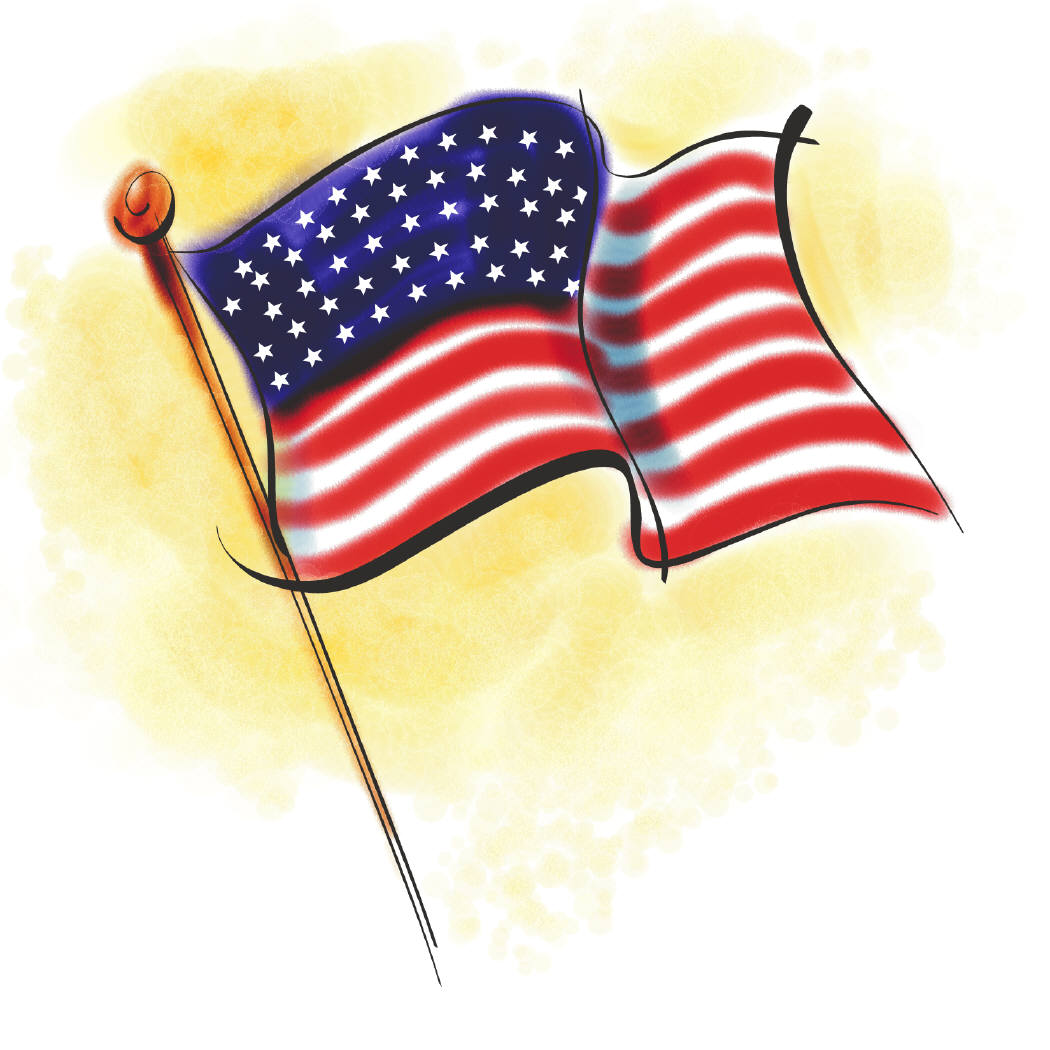 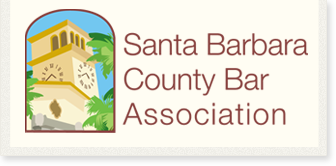 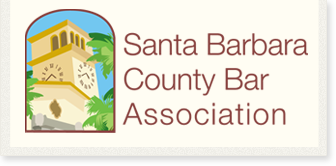    Payment:	___  SBCBA members at              	  $110       $130       _______.00		___  non-SBCBA members at        	  $130       $150	   _______.00     ___  new admittee/public interest at	  $90        		   _______.00                    	___  3+ from same firm/org. at      	  $90        		   _______.00         Total: $_________To register and pay by credit card, call SBCBA at 569-5511. Otherwise, mail completed registration form with payment to SBCBA, 15 West Carrillo, Ste. 106, Santa Barbara, CA 93101. Attach additional sheets for additional registrants.Registration         Payments received On or before 1-6-2017After 1-6-2017SBCBA Members$110.00$130.00Registration Form Non-SBCBA MembersNew Admittee/Public Interest AttorneysThree or More Attendees from Same Firm or Organization$130.00$90.00$90.00$150.00$90.00$90.00NameEmailFirmMembership statusMbr   Non-mbrMbr   Non-mbrMbr   Non-mbrMbr   Non-mbr